ПРОФИЛАКТИКА ДИСГРАФИИ.  Из опыта работы.В  логопедическую группу для детей с  тяжёлым нарушением речи  попадают дети с грубым нарушением звукопроизношения ( с дизартрией), с нарушением лексико-грамматического строя речи, с недоразвитием фонематического слуха, с нарушением слоговой структуры слова. В сопутствующих диагнозах у детей часто  встречается СДВГ ( синдром дефицита внимания с гиперактивностью ). Все дети с вышеперечисленными нарушениями относятся к группе риска по дисграфии.  В логопедической группе детского сада для детей с ТНР , ОНР ( c тяжёлым нарушением речи и с общим недоразвитием речи)  проводятся коррекционные занятия по профилактике  различных видов дисграфии. Дисграфия -нарушение письменной речи. По классификации  кафедры логопедии РГПИ им.Герцена различают 5 видов  дисграфии, в основе которой лежит несформированность определённых операций процесса письма:  акустическая, артикуляторно-акустическая, дисграфия, обусловленная несформированностью  языкового анализа и синтеза, аграмматическая, оптическая . А.Н.Корнев выделяет диспраксическую дисграфию. Т.В.Ахутина выделяет ещё регуляторную дисграфию.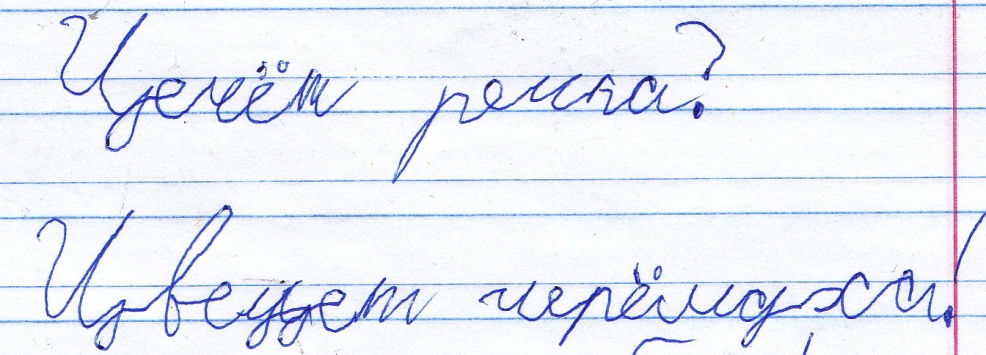 Артикуляторно-акустическая дисграфия – ребёнок пишет так, как произносит. Диктант с ребёнком 1 класса. Недостаточно дифференцирует звуки  т’-ц.  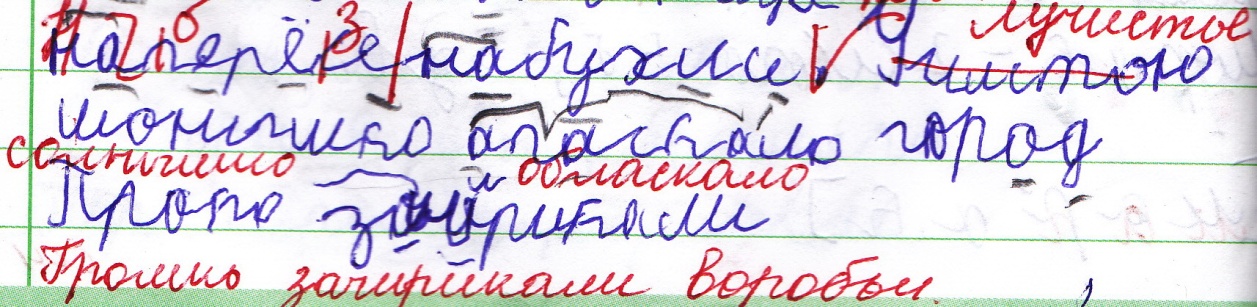  Акустическая дисграфия , обусловленная несформированностью фонематического слуха . Дисграфия, обусловленная несформированностью  языкового анализа и синтеза. На письме путает буквы –З-С, Б-П, слова в предложении пишет слитно.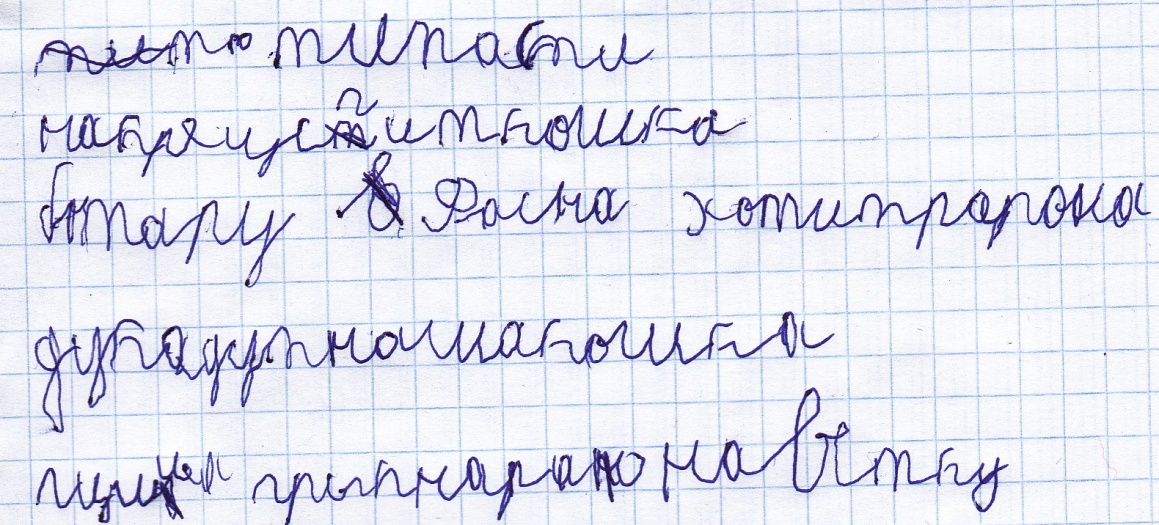 Диагностический диктант с ребёнком  1 класса в конце учебного года. С логопедом не занимался.Дисграфия , обусловленная несформированностью языкового анализа и синтеза.  Акустическая  дисграфия, обусловленная несформированностью фонематического слуха.  Слова в предложении пишет слитно, пропускает буквы в словах, путает на письме буквы В-Ф, Б-П, Д-Т.  Диктант. На крыльце сидит кошка.  По двору важно ходит ворона. Тут как тут наша кошка. Птица прыгнула на ветку. 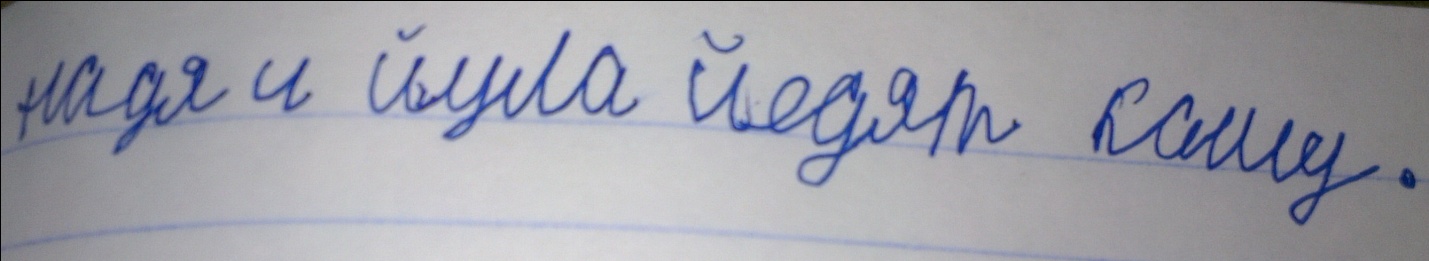 Диагностический диктант с ребёнком 1 класса.  Надя и Юля едят кашу.Дисграфия, обусловленная несформированностью языкового анализа и синтеза.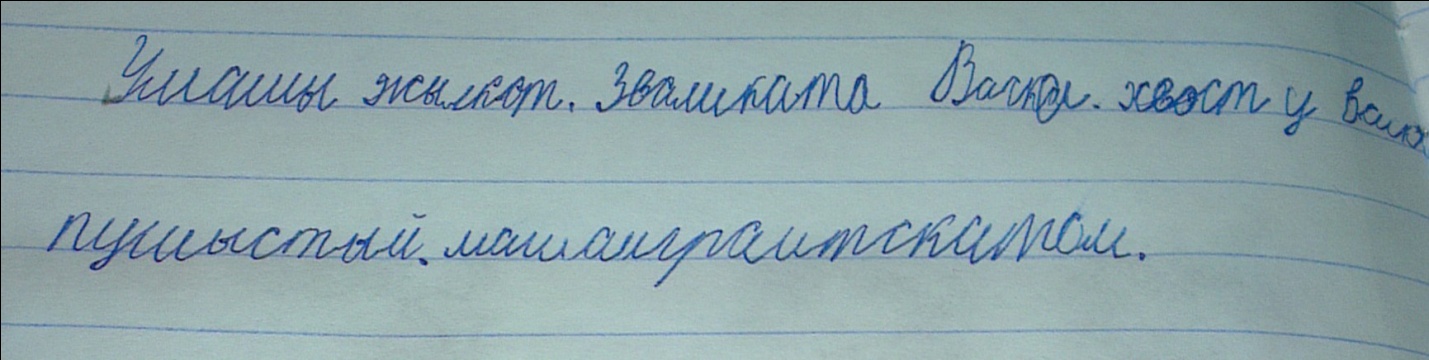 Диагностический диктант с ребёнком 1 класса. Дисграфия, обусловленная несформированностью языкового анализа и синтеза.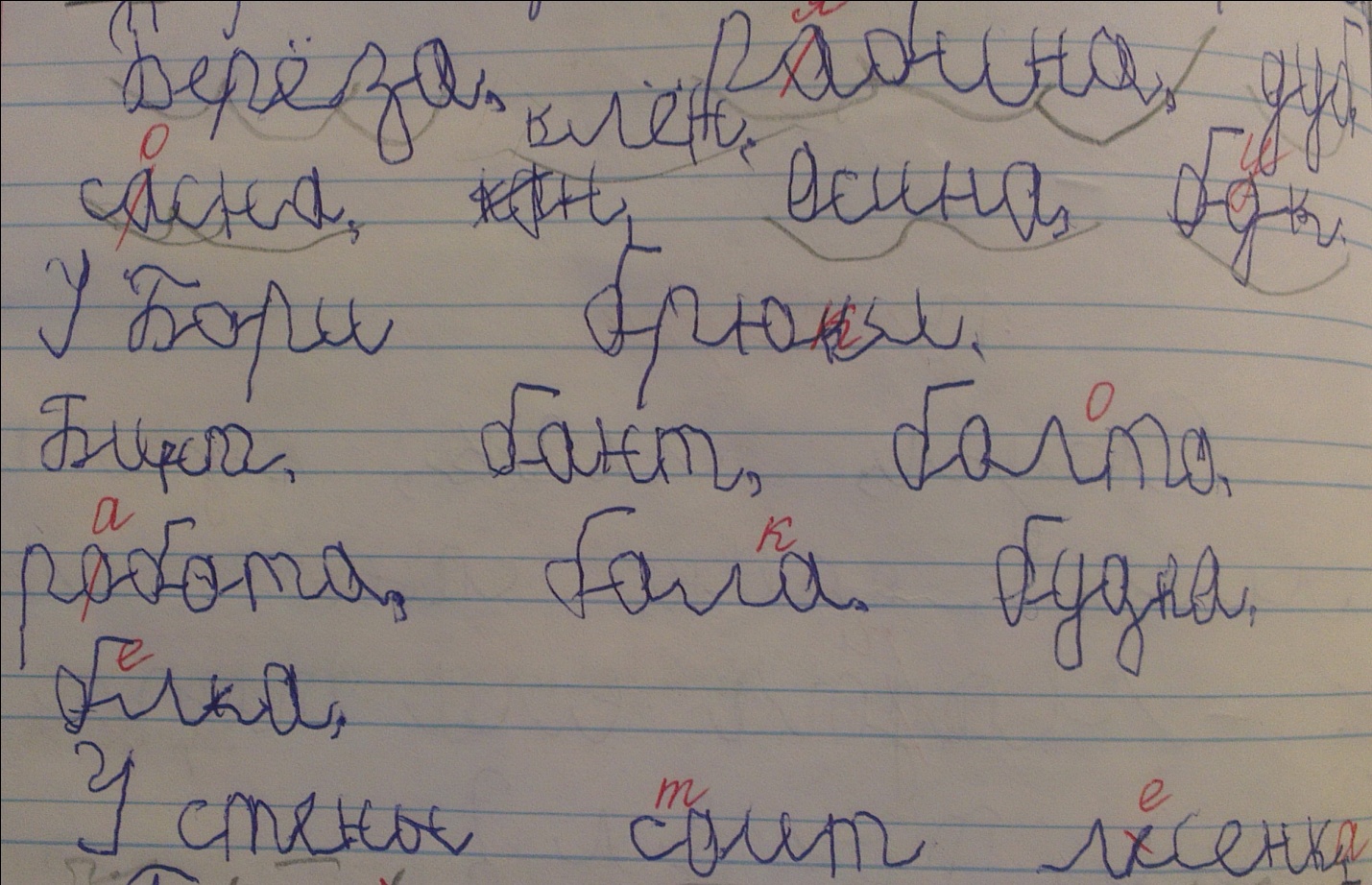 1 класс. Оптическая дисграфия.  Дисграфия, обусловленная недоразвитием языкового анализа и синтеза. Регуляторная дисграфия.Замены букв по сходности написания, пропуск букв в словах, недописывание окончаний слов.Дисграфические ошибки не связаны с незнанием правил русского языка или с неумением их применять, а  связаны с нарушением речевого развития.  Выявлять предрасположенность к дисграфии и заниматься профилактикой различных видов дисграфии нужно ещё с детского сада.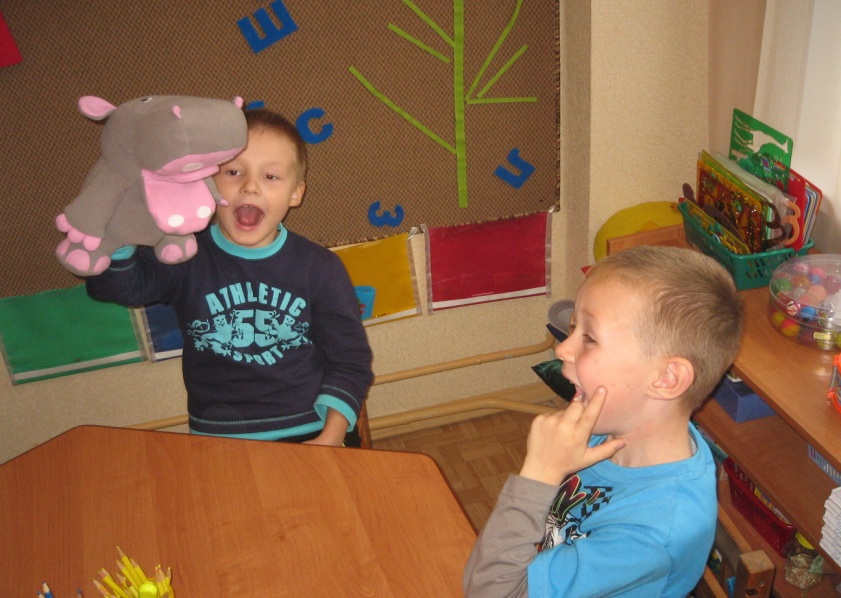 Профилактика артикуляторно-акустической дисграфии.Артикуляционная гимнастика с бегемотиком Жужей.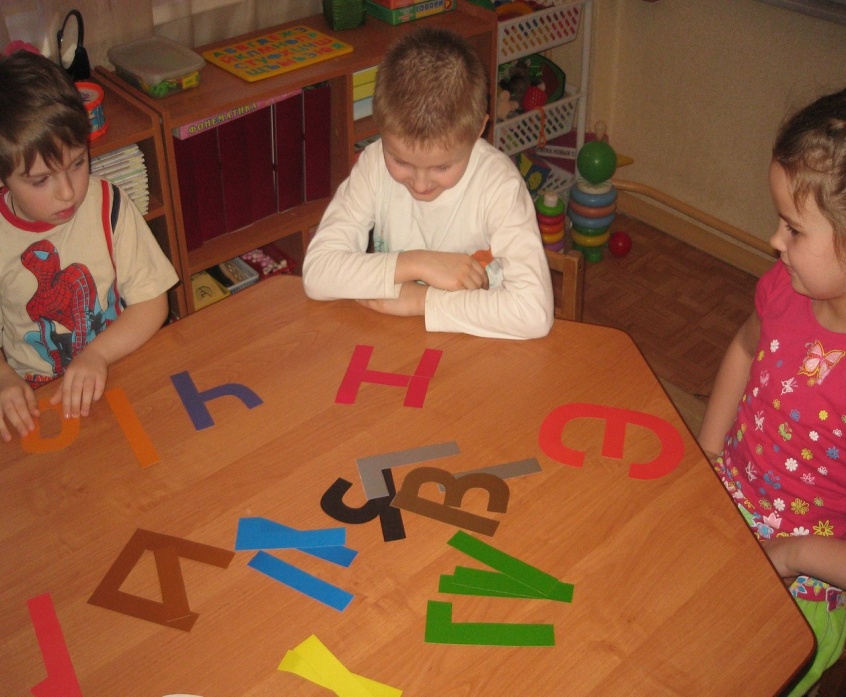 Профилактика оптической дисграфии. Составляем буквы из частей.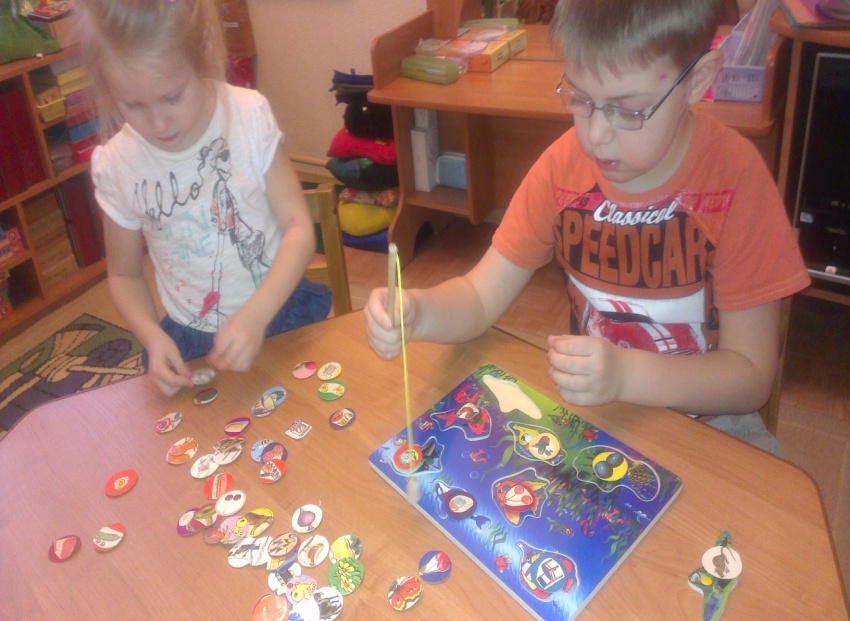 Профилактика  артикуляторно-акустической дисграфии. Игра : “Поймай рыбку”. Цель: дифференциация звуков С-Ш, З-Ж.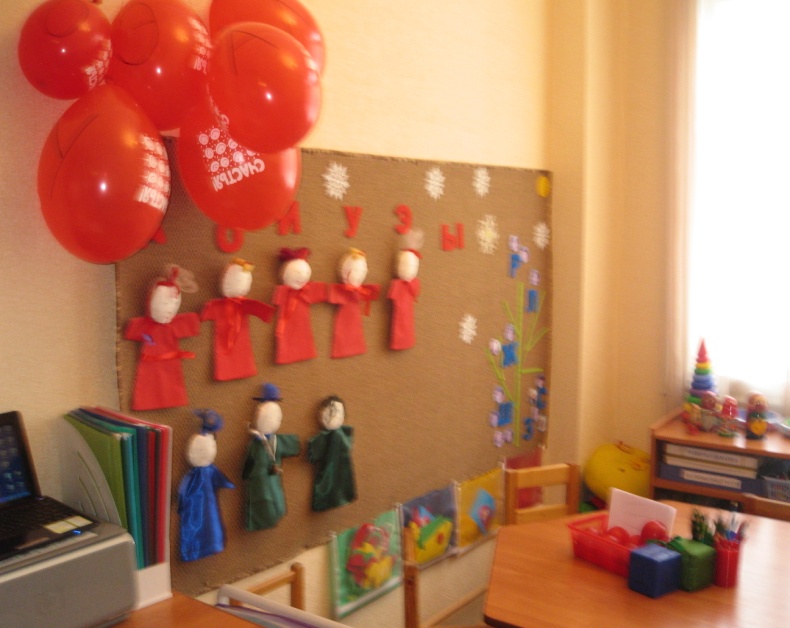 Профилактика дисграфии, обусловленной несформированностью языкового анализа и синтеза.Для изучения гласных и согласных звуков и букв используются различные наглядные пособия. Гласные звуки-куклы в красных платьях . Согласные звуки  в синей одежде -твёрдые,  в зелёной одежде – мягкие звуки. Со звоночком – звонкие звуки.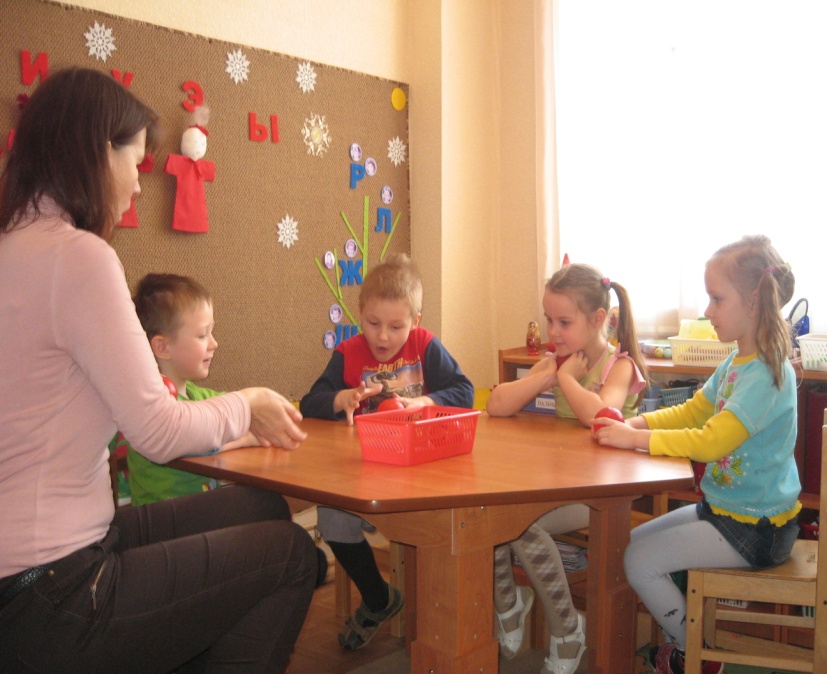  Гласные звуки  поются- катаем красные шарики. 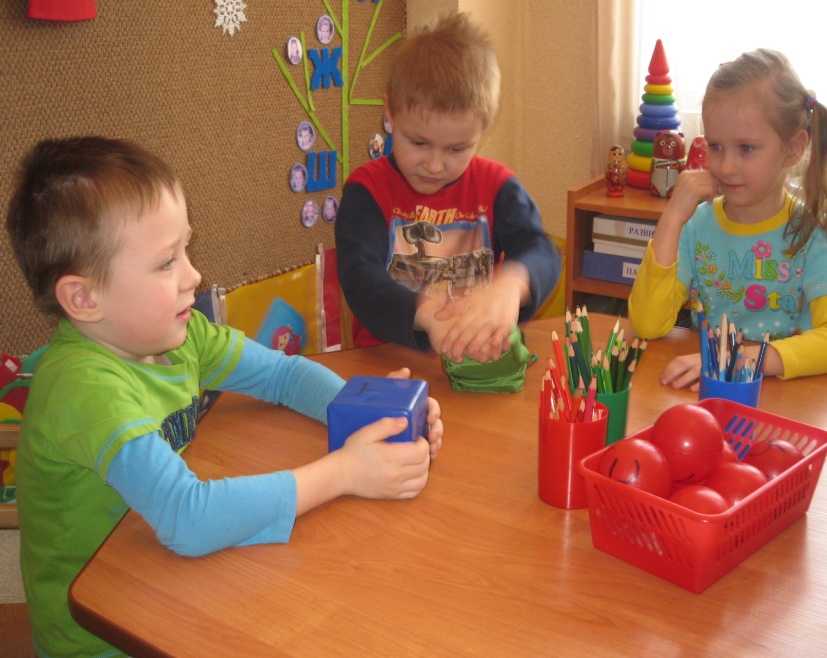  Мягкие согласные – трогаем мягкий зелёный кубик, твёрдые согласные – трогаем твёрдый синий кубик.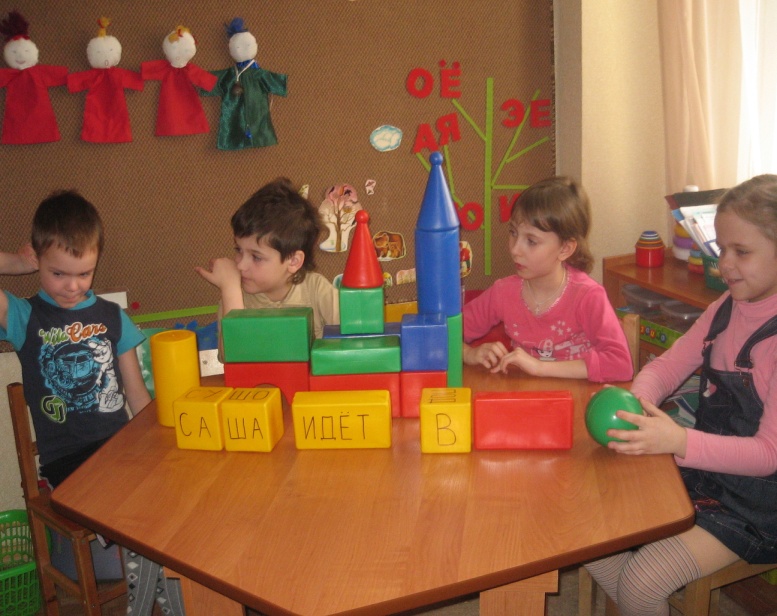 Профилактика дисграфии, обусловленной несформированностью языкового анализа и синтеза.Запоминаем- первое слово в предложении пишется с большой буквы (большой кубик), все слова пишутся отдельно ( кубики со словами ставим отдельно), в конце предложения ставится точка ( ставим шарик в конце).Таким образом, мы видим, что работу по профилактике дисграфии нужно начинать ещё с детского сада.